caligrafiaA caligrafia é uma atividade para desenvolver a coordenação motora fina, portanto quero que vocês completem 6 linhas por dia com muita calma e capricho no traçado. Lembre-se de fazer pequenos espaços entre as letras traçadas, caso contrário você terminará rapidamente.      Prestem atenção nas setas, pois elas mostram o traçado correto das letras.              O início do traçado de cada letra é sempre pela seta com uma bolinha na sua            extremidade.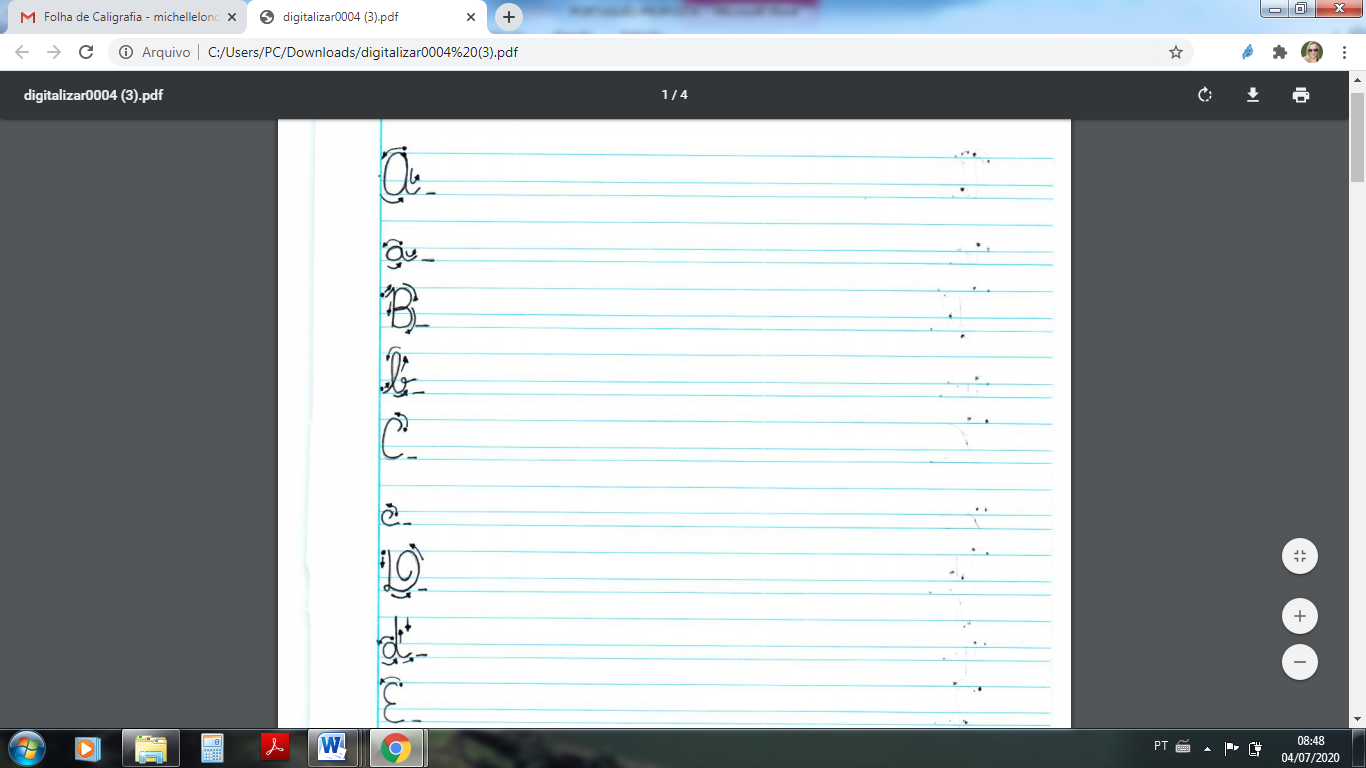        Caso não tenha como imprimir a folha, pegue uma folha sulfite e peça ajuda  para traçar as linhas como estão nesta folha .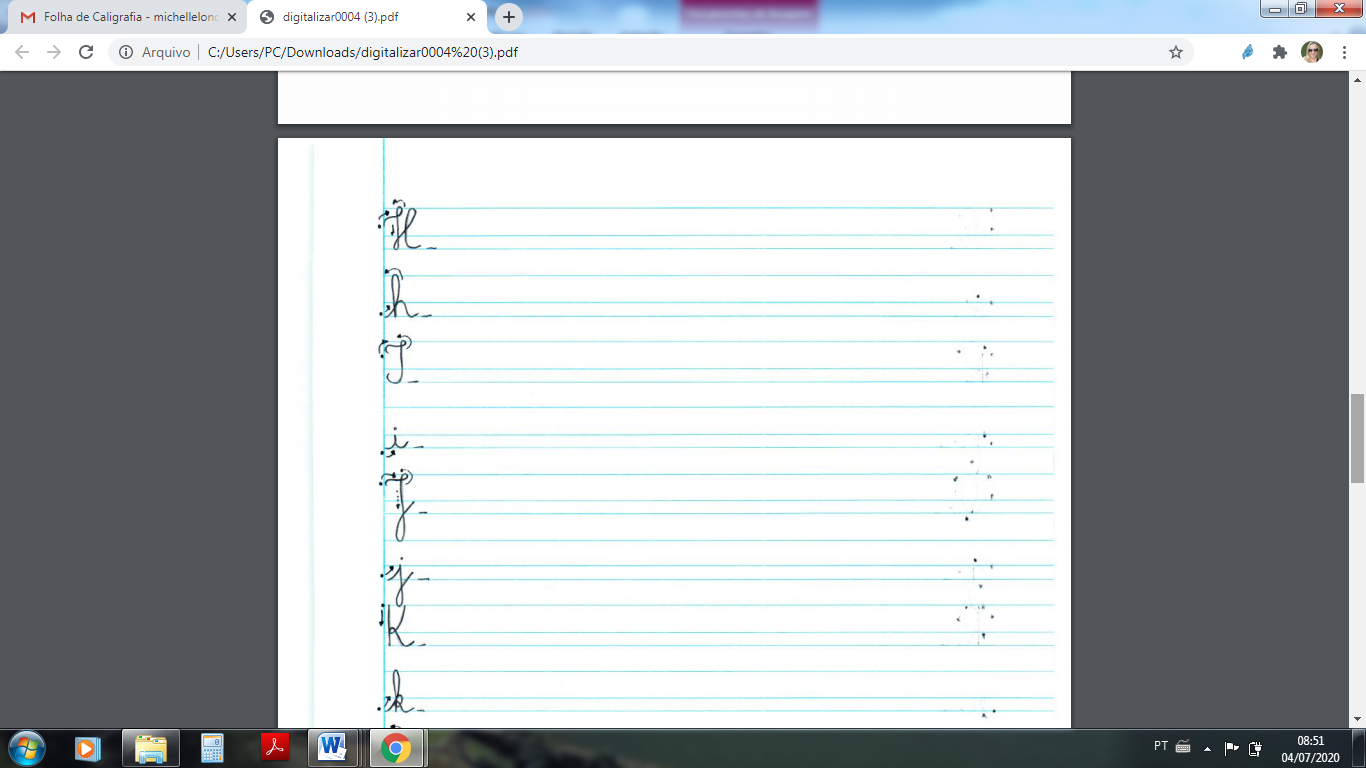 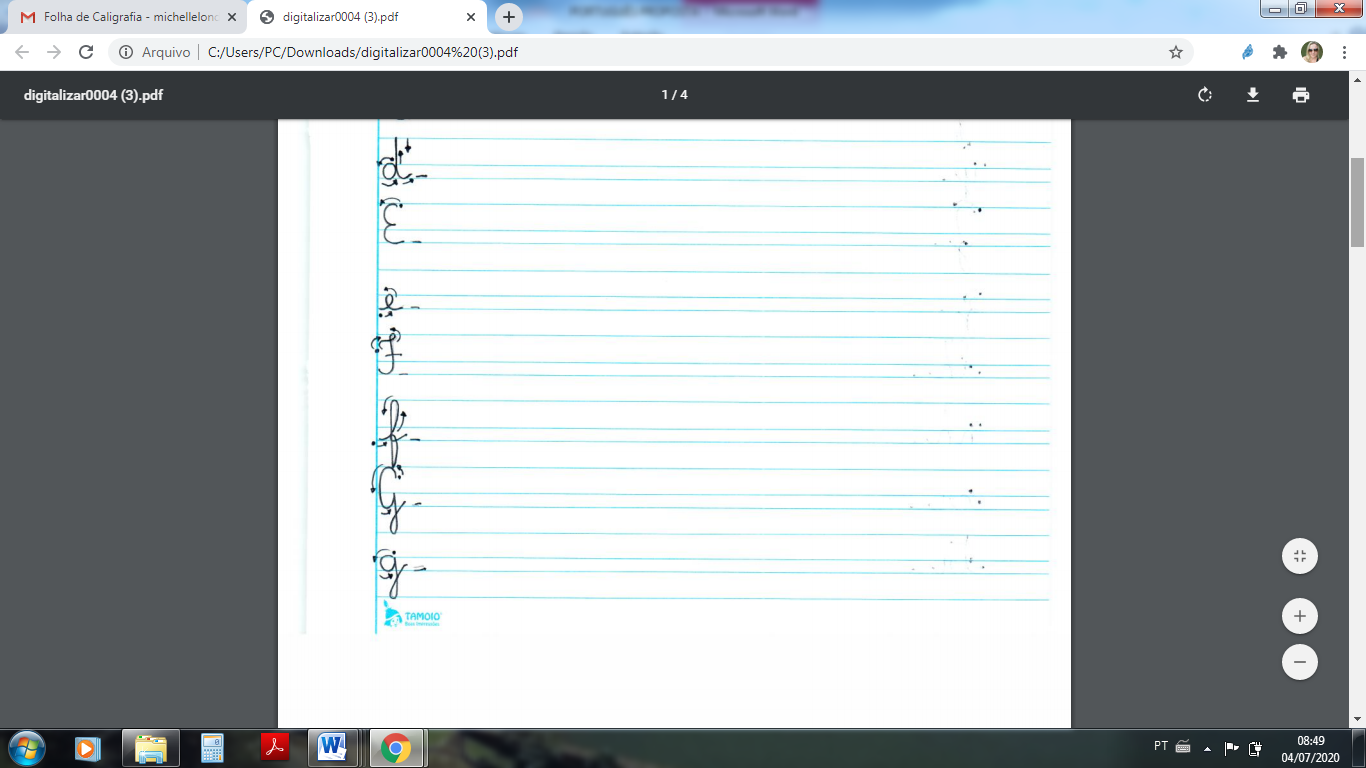 